Muntlig redegjørelse i norskMed utgangspunkt i kap. 5–7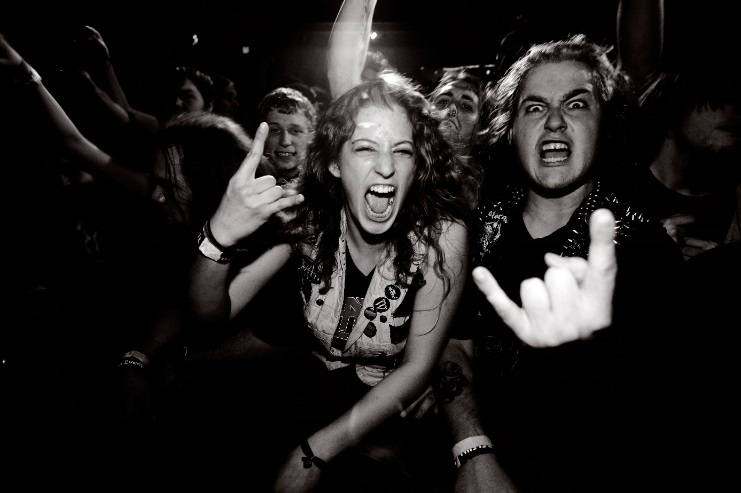 Sett elevene sammen i grupper på seks. Gruppa får tildelt 45 minutter. Hvert gruppemedlem trekker ett av spørsmålene under. Så får hver enkelt svare på det spørsmålet hun/ han har trukket. Når den som snakker føler seg ferdig, kan andre elever rundt bordet få mulighet til å tilføye noe til svaret som allerede er gitt. Slik går runden rundt bordet til alle seks spørsmål er besvart. Læreren kan også stille oppfølgerspørsmål underveis hvis hun ser det er behov for det. Ingen hjelpemidler er tillatt under selve redegjørelsen. Elevene får individuelle karakterer i muntlig norsk.